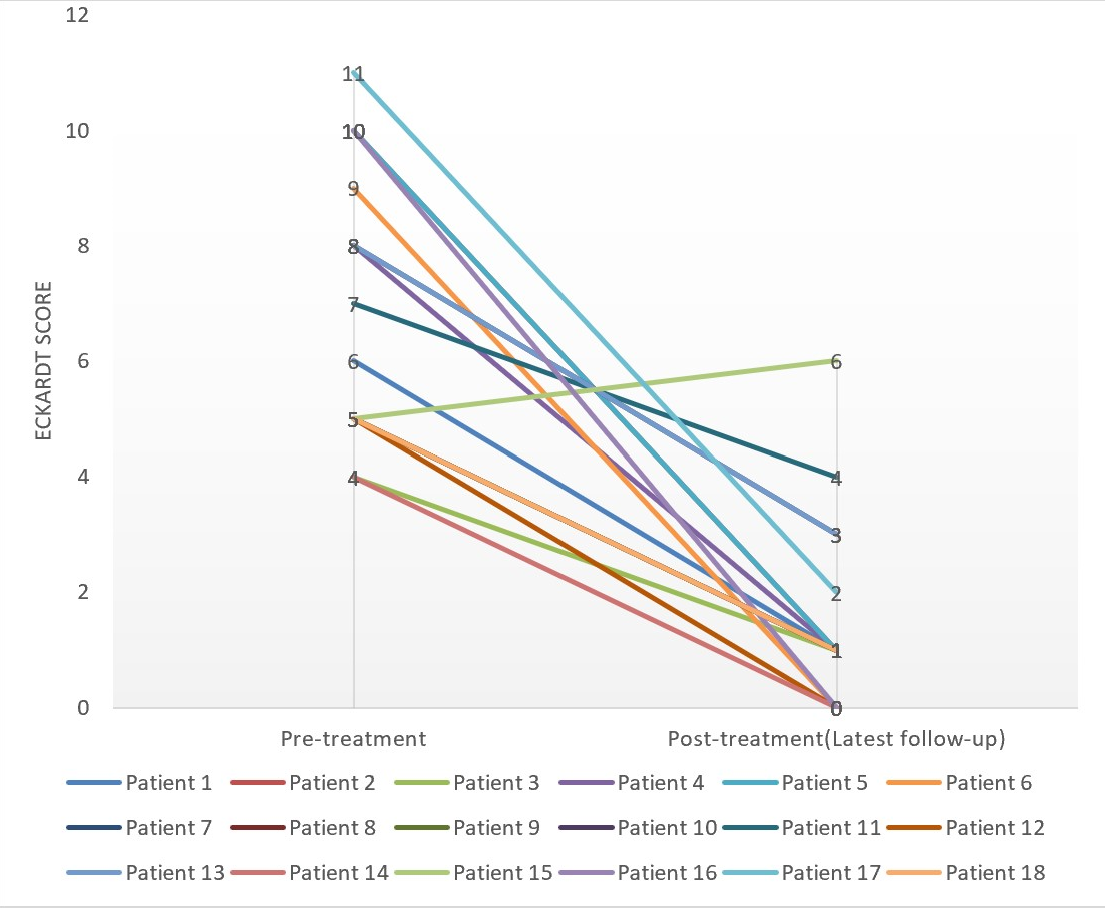 Supplementary Figure 3: Preoperative and postoperative Eckardt score. Patient 18 received other treatment.